PRIDRUŽI BROJ KOLIČINI(spoji crtom broj na jednoj strni s količinom oblika na drugoj)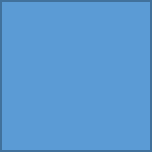                                   1                               3       4       2    